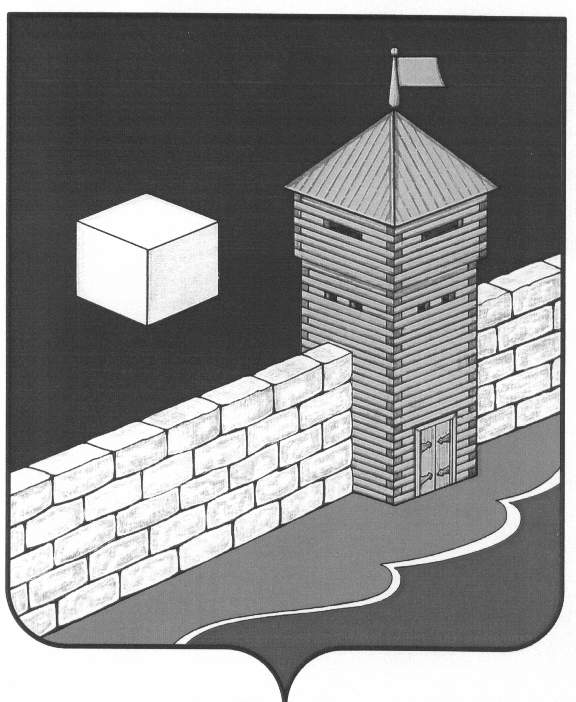 Совет   депутатов  Еманжелинского   сельского   поселенияР Е Ш Е Н И Е  456574, с. Еманжелинка, ул. Лесная  д. 2а  28 сентября 2016г.                                                                                         №105О  признании   полномочий   избранногодепутата Совета депутатов Еманжелинского сельского поселения пятого созываСердюкова С.Г.На основании протокола дополнительных выборов депутата Совета депутатов Еманжелинского сельского поселения по одномандатному избирательному округу №12 от 19 сентября 2016 года, решения избирательной комиссии Еманжелинского сельского  поселения от 19 сентября 2016 года №8Совет депутатов Еманжелинского сельского поселенияр е ш а е т:признать полномочия избранного депутата Совета депутатов Еманжелинского сельского поселения пятого созыва по одномандатному избирательному округу № 12 – Сердюкова Сергея Гавриловича.Председатель Совета депутатовЕманжелинского сельского поселения                           С.В. ЗагорскаяСовет   депутатов  Еманжелинского   сельского   поселенияР Е Ш Е Н И Е  456574, с. Еманжелинка, ул. Лесная  д. 2а  28 сентября 2016г.                                                                                         №106О выводе из  состава постоянной комиссиипо отраслям производства, жилищно-коммунальному хозяйству и социальной политикеОстровского С.Е.Совет депутатов Еманжелинского сельского поселенияр е ш а е т:вывести  из состава постоянной комиссии  по  отраслям производства, жилищно-коммунальному хозяйству и социальной политике Островского Сергея Евгеньевича в связи с досрочным прекращением полномочий депутата Еманжелинского сельского поселения (решение Совета депутатов Еманжелинского  сельского поселения от  26 мая 2016 года №80).Председатель Совета депутатовЕманжелинского сельского поселения                           С.В. ЗагорскаяСовет   депутатов  Еманжелинского   сельского   поселенияР Е Ш Е Н И Е  456574, с. Еманжелинка, ул. Лесная  д. 2а  28 сентября 2016г.                                                                                         №107Об избрании в   состав постоянной комиссиипо отраслям производства, жилищно-коммунальному хозяйству и социальной политикеСердюкова С.Г.Совет депутатов Еманжелинского сельского поселенияр е ш а е т:избрать  в состав постоянной комиссии  по  отраслям производства, жилищно-коммунальному хозяйству и социальной политике депутата по одномандатному избирательному округу №12 Сердюкова Сергея Гавриловича.Председатель Совета депутатовЕманжелинского сельского поселения                           С.В. ЗагорскаяСовет   депутатов  Еманжелинского   сельского   поселенияР Е Ш Е Н И Е  456574, с. Еманжелинка, ул. Лесная  д. 2а  28 сентября 2016г.                                                                                         №108Об утверждении рекомендаций публичных слушанийот 7сентября 2016г по проекту решения Совета депутатовЕманжелинского сельского поселения«О внесении изменений и дополнений в Устав Еманжелинского сельского поселения»Совет депутатов Еманжелинского сельского поселенияр е ш а е т:1.Утвердить прилагаемые рекомендации публичных от 7сентября 2016 г по проекту решения Совета депутатов Еманжелинского сельского поселения «О внесении изменений и дополнений в Устав Еманжелинского сельского поселения».2.Обнародовать настоящее решение и рекомендации в «Вестнике Еманжелинского сельского поселения».Председатель Совета депутатовЕманжелинского сельского поселения                                С.В. ЗагорскаяПриложение к решению Совета депутатовЕманжелинского сельского поселенияот 28.09.2016 года № 108РекомендацииПубличных слушаний по проекту решения Совета депутатовЕманжелинского сельского поселения «О внесении изменений и дополнений в Устав Еманжелинского сельского поселения»В целях приведения Устава Еманжелинского сельского поселения с изменениями и дополнениями (в редакции решений Совета депутатов Еманжелинского сельского поселения от 29.10.2007 № 60, НГР: ru74583042008001, изложен в новой редакции решением от 28.08.2008 №65, НГР: ru745083042008002; в редакции решений Совета депутатов Еманжелинского сельского поселения от 20.08.2009 № 64, НГР: ru745083042009001; от 28.05.2010 № 23, НГР: ru74508304201001; от 19.01.2011 № 4, НГР: ru745083042011001; от 17.08.2011 № 47, НГР: ru745083042011002; от 15.02. 20012 № 50, НГР: ru745083042012002; от 05.07.2013 № 44, НГР: ru745083042013001; от 29.01.2016 №1, НГР: ru745083042014001; от 20.08.2014 № 54, НГР: ru745083042014002; от20.05.2015 № 44, НГР: ru745083042015001; от 17.06.2015 № 99, НГР: ru745083042015002) в соответствие с действующим законодательством Российской Федерации после обсуждения проекта изменений и дополнений в Устав Еманжелинского сельского поселения, обнародованного в «Вестнике Еманжелинского сельского поселения» от 26.08.2016 г №  26,   участники публичных слушаний рекомендуют:Совету депутатов Еманжелинского сельского поселения принять решение о внесении изменений и дополнений в Устав Еманжелинского поселения, опубликованного в «Вестнике Еманжелинского сельского поселения» Настоящие рекомендации обнародовать в информационном «Вестнике Еманжелинского сельского поселения».Совет   депутатов  Еманжелинского   сельского   поселенияР Е Ш Е Н И Е  456574, с. Еманжелинка, ул. Лесная  д. 2а  28 сентября 2016г.                                                                                         №109О внесении изменений и дополненийв Устав Еманжелинского сельского поселенияСовет депутатов Еманжелинского сельского поселенияр е ш а е т:1. Внести в Устав Еманжелинского сельского поселения изменения и дополнения согласно приложению.2. Настоящее решение подлежит официальному опубликованию в «Вестнике Еманжелинского сельского поселения», обнародованию на информационных стендах после его государственной регистрации в территориальном органе уполномоченного федерального органа исполнительной власти в сфере регистрации уставов муниципальных образований.3. Настоящее решение вступает в силу после его официального опубликования (обнародования) в соответствии с действующим законодательством.Председатель Совета депутатовЕманжелинского  сельского  поселения                               С.В. ЗагорскаяПриложение 1                                                                                  к решению Совета депутатов                                                                    Еманжелинского сельского поселения                                                                                    от 28 сентября 2016г   № 109Изменения и дополнения в Устав Еманжелинского сельского поселения1.В статье 28 пункт 2 дополнить подпунктом 13 следующего содержания:«13. Депутат, осуществлявший полномочия на профессиональной постоянной основе имеет право на ежемесячную доплату к страховой пенсии по старости (инвалидности) в связи с прекращением полномочий (в том числе досрочно).  Такая  доплата устанавливается только в отношении депутата, осуществлявшего полномочия  на профессиональной постоянной основе и в этот период достигшего пенсионного возраста или потерявшего трудоспособность, и не осуществляется в случае прекращения им полномочий по основаниям, предусмотренным абзацем  седьмым части 16 статьи 35,  частью 7.1, пунктами 5-8 части 10, частью 10.1 статьи 40, частями 1 и 2  статьи 73 Федерального закона  «Об общих принципах организации местного самоуправления  в Российской Федерации». Условия и порядок выплаты, а также размер ежемесячной доплаты к страховой пенсии устанавливаются решением Совета депутатов Еманжелинского сельского поселения».      2) дополнить статью 33 пунктом 14 следующего содержания:  «14. Глава сельского поселения в связи с прекращением его полномочий (в том числе досрочно) имеет право на ежемесячную доплату к страховой пенсии по старости (инвалидности). Такая доплата устанавливается только в отношении лица, осуществлявшего полномочия главы Еманжелинского сельского поселения на постоянной основе и в этот период достигшего пенсионного возраста или потерявшего трудоспособность, и не осуществляется  в случае прекращения полномочий по основаниям, предусмотренным пунктами 2.1, 3, 6-9 части 6, частью 6.1 статьи 36, частью 7.1, пунктами 5-8 части 10, частью 10.1 статьи 40 Федерального закона «Об общих принципах организации местного самоуправления в Российской Федерации».Условия и порядок выплаты, а также размер ежемесячной доплаты к страховой пенсии устанавливаются решением Совета депутатов Еманжелинского сельского поселения».Глава Еманжелинского сельского поселения                    О.Л. БобыревСовет   депутатов  Еманжелинского   сельского   поселенияР Е Ш Е Н И Е  456574, с. Еманжелинка, ул. Лесная  д. 2а  28 сентября 2016г.                                                                                         №110Об утверждении Положения о порядке назначения и проведения опроса граждан  в Еманжелинском сельском поселенииВ соответствии с Федеральным законом от 06 октября 2003 года № 131-ФЗ «Об общих принципах организации местного самоуправления в Российской Федерации», Законом Челябинской области от 03 марта 2016 года № 322-ЗО «О порядке назначения и проведения опроса граждан в муниципальных образованиях Челябинской области», Уставом Еманжелинского сельского поселенияСовет депутатов Еманжелинского сельского поселенияр е ш а е т:1. Утвердить прилагаемое Положение о порядке назначения и проведения опроса граждан в Еманжелинском сельском поселении.2. Ответственность за исполнение настоящего решения возложить   на заместителя главы администрации Захарову И.Н. (по согласованию),  на заместителя председателя Совета депутатов Еманжелинского сельского поселения Печеркина В.П.3. Настоящее решение вступает в силу со дня его официального опубликования.4. Контроль  исполнения  данного решения поручить постоянной комиссии Совета депутатов Еманжелинского по мандатам, законодательству и местному самоуправлению (председатель Батурина И.В.).Глава Еманжелинского сельского поселения                    О.Л. БобыревУТВЕРЖДЕНО:
решением Совета депутатовЕманжелинского сельского поселенияот 28.09.2016 г. №    110Положение
о порядке назначения и проведения опроса гражданв Еманжелинском сельском поселенииI. Общие положения1. Положение о порядке назначения и проведения опроса граждан в Еманжелинском сельском поселении (далее – настоящее Положение) в соответствии с Федеральным законом от 06 октября 2003 года № 131-ФЗ "Об общих принципах организации местного самоуправления в Российской Федерации, Законом Челябинской области от 03 марта 2016 года № 322-ЗО "О порядке назначения и проведения опроса граждан в муниципальных образованиях Челябинской области", Уставом Еманжелинского сельского поселения определяет порядок назначения, подготовки и проведения опроса граждан в Еманжелинском сельском поселении, который является формой участия населения в осуществлении местного самоуправления на территории Еманжелинского сельского поселения.2. Опрос граждан в соответствии с настоящим Положением проводится для выявления мнения населения и его учета при принятии решений органами местного самоуправления и должностными лицами местного самоуправления Еманжелинского сельского поселения, Еткульского муниципального района, а также органами государственной власти Челябинской области.Результаты опроса граждан носят рекомендательный характер.3. В опросе граждан имеют право участвовать жители Еманжелинского сельского поселения, обладающие избирательным правом.4. Каждый гражданин участвует в опросе граждан непосредственно и обладает одним голосом.II. Правовая основа участия граждан в опросе граждан5. Правовую основу участия граждан в опросе граждан составляют Конституция Российской Федерации, Федеральный закон от 06 октября 2003 года № 131-ФЗ «Об общих принципах организации местного самоуправления в Российской Федерации», Закон Челябинской области от 03 марта 2016 года № 322-ЗО «О порядке назначения и проведения опроса граждан в муниципальных образованиях Челябинской области», Устав Еманжелинского сельского поселения, решения Совета депутатов Еманжелинского сельского поселения нормативного характера.III. Инициатива проведения опроса граждан6. Опрос граждан проводится по инициативе:1) Совета депутатов Еманжелинского сельского поселения или главы Еманжелинского сельского поселения – по вопросам местного значения Еманжелинского сельского поселения;2) органов государственной власти Челябинской области – для учета мнения граждан при принятии решений об изменении целевого назначения земель Еманжелинского сельского поселения для объектов регионального и межрегионального значения.IV. Принятие решения о назначении опроса граждан7. Решение о назначении опроса граждан принимается Советом депутатов Еманжелинского сельского поселения в течение 30 дней со дня поступления инициативы о проведении опроса граждан.8. В решении Совета депутатов Еманжелинского сельского поселения о  назначении опроса граждан устанавливаются:1) дата и сроки проведения опроса граждан;2) формулировка (формулировки) вопроса (вопросов), предлагаемого (предлагаемых) при проведении опроса граждан;3) методика проведения опроса граждан;4) форма опросного листа;5) минимальная численность жителей Еманжелинского сельского поселения, участвующих в опросе граждан.9. Опрос граждан проводится не позднее трех месяцев со дня принятия решения о назначении опроса граждан.10. Жители Еманжелинского сельского поселения  должны быть проинформированы о проведении опроса граждан в порядке, определенном решением Совета депутатов Еманжелинского сельского поселения, не менее чем за 10 дней до дня его проведения.V. Методика проведения опроса граждан11. Методика проведения опроса граждан устанавливается решением Совета депутатов Еманжелинского сельского поселения  о назначении опроса граждан и может предусматривать проведение опроса граждан путем тайного или открытого голосования.12. Тайное голосование проводится по опросным листам в пунктах проведения опроса граждан.Открытое голосование проводится по опросным листам в пунктах проведения опроса граждан и (или) по месту жительства участников данного опроса.Гражданин принимает участие в голосовании при предъявлении паспорта или иного документа, удостоверяющего его личность.VI. Комиссия по проведению опроса граждан13. В целях организации проведения опроса граждан Советом депутатов Еманжелинского сельского поселения  формируется комиссия по проведению опроса граждан (далее - комиссия).В состав комиссии входят представители инициатора проведения опроса граждан, Совета депутатов Еманжелинского сельского поселения, администрации Еманжелинского сельского поселения, общественности. В состав комиссии также могут входить ученые, специалисты в соответствующих областях знаний.14. Порядок избрания и работы комиссии, численный состав комиссии определяются решением Совета депутатов Еманжелинского сельского поселения.15. Комиссия созывается не позднее, чем на третий день после дня принятия решения о назначении опроса граждан и на первом заседании избирает из своего состава председателя комиссии, заместителя председателя комиссии и секретаря комиссии.16. Полномочия комиссии прекращаются после дня передачи результатов опроса граждан в Совет депутатов Еманжелинского сельского поселения.VII. Территория проведения опроса граждан17. Опрос граждан проводится на всей территории Еманжелинского сельского поселения  или на части его территории.Территория проведения опроса граждан определяется решением Совета депутатов Еманжелинского сельского поселения о назначении опроса граждан.18. В соответствии с установленной методикой проведения опроса граждан комиссией могут определяться пункт (пункты) опроса граждан, где будет осуществляться голосование, и (или) порядок осуществления голосования по месту жительства участников данного опроса.В каждом населенном пункте Еманжелинского сельского поселения на территории проведения опроса граждан должно быть предусмотрено наличие не менее одного пункта опроса граждан. В случае проведения опроса граждан в нескольких пунктах опроса граждан комиссия определяет количество и местонахождение пунктов опроса граждан.19. Списки пунктов опроса граждан с указанием их местонахождения, местонахождения комиссии доводятся до сведения жителей Еманжелинского сельского поселения в порядке, определенном решением Советом депутатов Еманжелинского сельского поселения, не позднее, чем за 10 дней до дня его проведения.VIII. Список участников опроса граждан20. Список участников опроса граждан составляется комиссией по каждому пункту опроса граждан.21. В списке участников опроса граждан указываются фамилия, имя, отчество, год рождения и адрес места жительства участников опроса граждан. Список участников опроса граждан составляется комиссией не позднее, чем за 15 дней до дня проведения опроса граждан.Дополнительное включение в список участников опроса граждан жителей Еманжелинского сельского поселения, обладающих правом на участие в опросе граждан в соответствии с Законом Челябинской области от 03 марта 2016 года № 322-ЗО «О порядке назначения и проведения опроса граждан в муниципальных образованиях Челябинской области», допускается в любое время, в том числе в день проведения опроса граждан.IX. Опросный лист22. Опросный лист должен содержать формулировку (формулировки) вопроса (вопросов), предлагаемого (предлагаемых) при проведении опроса граждан, и варианты волеизъявления голосующего словами «За» или «Против», а также разъяснения о порядке его заполнения.23. Опросный лист подписывается председателем комиссии и секретарем комиссии.24. Форма опросного листа устанавливается решением Совета депутатов Еманжелинского сельского поселения о назначении опроса граждан.X. Определение результатов опроса граждан25. После проведения опроса граждан комиссия осуществляет подсчет голосов участников опроса граждан и составляет протокол о результатах опроса граждан, в котором указываются:1) общее число граждан, имеющих право на участие в опросе граждан;2) число граждан, принявших участие в опросе граждан;3) количество голосов, поданных за вопрос, вынесенный на опрос граждан;4) количество голосов, поданных против вопроса, вынесенного на опрос граждан;5) одно из следующих решений:- признание опроса граждан состоявшимся;- признание опроса граждан не состоявшимся.26. В случае проведения опроса граждан по нескольким вопросам подсчет голосов участников опроса граждан и составление протокола о результатах опроса граждан производятся отдельно по каждому вопросу.27. Опрос граждан признается несостоявшимся в случае, если число граждан, принявших участие в опросе граждан, меньше минимального числа граждан, установленного в решении Совета депутатов Еманжелинского сельского поселения о назначении опроса граждан.28. Протокол о результатах опроса граждан подписывается председателем комиссии, заместителем председателя комиссии, секретарем комиссии и иными членами комиссии и вместе с опросными листами направляется в течение 10 дней со дня определения результатов опроса граждан в Совет депутатов Еманжелинского сельского поселения. Совет депутатов Еманжелинского сельского поселения в течение трех дней со дня получения результатов опроса граждан информирует главу Еманжелинского сельского поселения или орган государственной власти Челябинской области, являющихся инициаторами проведения опроса граждан, о результатах опроса граждан, путем направления копии протокола о результатах опроса граждан.29. Результаты опроса граждан подлежат официальному опубликованию (обнародованию) Советом депутатов Еманжелинского сельского поселения в средствах массовой информации и размещению на официальном сайте  Еткульского муниципального района, странице Еманжелинского сельского поселения в информационно-телекоммуникационной сети «Интернет» не позднее 15 дней со дня определения результатов опроса граждан.30. Хранение документации опроса граждан осуществляется в соответствии с законодательством Российской Федерации и Челябинской области об архивном деле.XI. Финансовое обеспечение опроса граждан31. Финансирование мероприятий, связанных с подготовкой и проведением опроса граждан, осуществляется:1) за счет средств Еманжелинского сельского поселения – при проведении опроса граждан по инициативе органов местного самоуправления Еманжелинского сельского поселения;2) за счет средств бюджета Челябинской области – при проведении опроса граждан по инициативе органов государственной власти Челябинской области.Совет   депутатов  Еманжелинского   сельского   поселенияР Е Ш Е Н И Е  456574, с. Еманжелинка, ул. Лесная  д. 2а  28 сентября 2016г.                                                                                         №111Об итогах работы по подготовке к отопительному сезону 2016-2017 г.г.на территории Еманжелинского сельского поселения Заслушав информации заместителя главы администрации Захаровой И.Н., директора  УК «Возрождение» Кандлин И.Г, мастера ООО «Никос-Сервис» Юсупова М.М. об итогах работы по подготовке к отопительному сезону 2016-2017гг на территории Еманжелинского сельского поселения Совет депутатов отмечает  готовность к работе блочно-модульной газовой котельной ООО «Никос-сервис» (проведена опрессовка и гидравлические испытания котлоагрегатов, ревизия трехходовых кранов, горелок, систем автоматики управления). В многоквартирных домах по ул. Лесной, ул. Октябрьской, ул. Заречной проведена опрессовка системы отопления,  ревизия запорной арматуры.  По ул. Лесная в д.14, д.44, д.50 и ул. Октябрьская д.22, д.9 проведена замена задвижек системы отопления,  по ул. Октябрьская в д. 9, д.13, д.22 и  ул. Лесная замена отдельных участков  системы отопления. В многоквартирных домах проводится остекление окон в подъездах, ремонт дверей. Предприятием ООО «Сфера» проведена замена  200 м водопровода по ул. Береговая, Совхозная,  капитальный ремонт 550 м  водопровода по ул. Набережная в п.Депутатский, замена  насосов на скважинах по ул.Северная, Советская  в с.Еманжелинка. Отопительный сезон планируется начать с 1 октября 2016 г. Вместе с тем требуется ремонт  двух водопроводных колонок в п.Березняки, замена  четырех водопроводных колонок в с.Таянды.Совет депутатов Еманжелинского сельского поселенияр е ш а е т:1.Информацию  об итогах работы по подготовке к отопительному сезону 2016-2017 г.г. на территории Еманжелинского сельского поселения принять к сведению.2.Предложить директору предприятия ООО «Сфера» Печеркину В.П. произвести ремонт и замену водопроводных колонок в п.Березняки и с.Таянды.3. Контроль исполнения настоящего решения возложить на комиссию по отраслям производства, жилищно-коммунальному хозяйству и социальной политике (председатель В.П. Печеркин).Председатель Совета депутатовЕманжелинского сельского поселения                     С.В. ЗагорскаяСовет   депутатов  Еманжелинского   сельского   поселенияР Е Ш Е Н И Е  456574, с. Еманжелинка, ул. Лесная  д. 2а  28 сентября 2016г.                                                                                         №112О взаимодействии с учреждениями дошкольного образования на территории Еманжелинского сельского поселенияЗаслушав информации директора детского сада «Солнышко» Выборновой  О.В., директора детского сада «Радуга» Григорьевой С.С., о взаимодействии с учреждениями дошкольного образования, Совет депутатов отмечает, на территории Еманжелинского сельского поселения работают два учреждения дошкольного образования в с. Еманжелинка, есть группа дошкольного образования в Таяндинской школе. Детский сад «Солнышко» посещают 187 детей, из них 21 ребенок на  из п.Депутатский, п.Березняки, с.Таянды, детский сад «Радуга» посещают 140 детей. Детские сады проводят совместные плановые мероприятия с сельской  библиотекой, общеобразовательной школой, клубной системой, врачебной амбулаторией. В рамках взаимодействия с администрацией сельского поселения  выявляются нуждающиеся в оказании материальной помощи. Дошкольным учреждениям требуется помощь  в благоустройстве прилегающей территории.Совет депутатов Еманжелинского сельского поселенияр е ш а е т:1.Информации по взаимодействию с учреждениями дошкольного образования на территории Еманжелинского сельского поселения принять  к сведению.2. Рекомендовать руководителям учреждений дошкольного образования подать  заявку на проведение необходимых работ по благоустройству в администрацию Еманжелинского сельского поселения для включения в план3. Рекомендовать организациям культуры, общественным формированиям, производственным предприятиям вести шефскую работу с учреждениями дошкольного образования в целях развития  и воспитания подрастающего поколения.4. Контроль исполнения настоящего решения возложить на комиссию по отраслям производства, жилищно-коммунальному хозяйству и социальной политике (председатель В.П. Печеркин).Председатель Совета депутатовЕманжелинского  сельского  поселения                               С.В. ЗагорскаяСовет   депутатов  Еманжелинского   сельского   поселенияР Е Ш Е Н И Е  456574, с. Еманжелинка, ул. Лесная  д. 2а  28 сентября 2016г.                                                                                         №113О состоянии  работы по социальной защите населенияна территории Еманжелинского сельского  поселенияЗаслушав информацию участкового специалиста по социальной защите Ческидовой Ю.Е, Совет депутатов отмечает, состоит на  учете 28 инвалидов первой группы, 157 инвалидов второй группы, 160 инвалидов третьей группы. В социальной работе для нуждающихся участвуют четыре  социальных работника (с.Еманжелинка – сотрудника, с.Таянды – 1 сотрудник), обслуживающие по договорам  двадцать восемь человек.  Неотъемлемой частью работы социальной защиты является обследование условий жизни, посещение  семей, находящихся в социально опасном положении, выявление потребностей людей старшего возраста.  В последнее время участились обращения  этой группы населения на трудности с оформлением и переоформлением документов для получения субсидий по отрасли ЖКХ.Совет депутатов Еманжелинского сельского поселенияр е ш а е т:1.Информацию о состоянии работы по социальной защите населения на территории Еманжелинского сельского  поселения принять  к сведению.2.Совету депутатов Еманжелинского сельского поселения обратиться в районные инстанции, занимающиеся организацией выполнения текущего законодательства по предоставлению субсидий  ЖКХ нуждающимся группам населения.3.Контроль исполнения настоящего решения возложить на председателя Совета депутатов Еманжелинского сельского поселения Загорскую С.В.Председатель Совета депутатовЕманжелинского  сельского  поселения                               С.В. ЗагорскаяСовет   депутатов  Еманжелинского   сельского   поселенияР Е Ш Е Н И Е  456574, с. Еманжелинка, ул. Лесная  д. 2а  28 сентября 2016г.                                                                                         №114О признании семьиВележанцевой Оксаны  Анатольевны,нуждающейся в жилом помещенииСовет депутатов отмечает, что семья Вележанцевой О.А. в составе двух человек  проживает по адресу: с.Еманжелинска, ул.Советская, д.10 а, кв.1, в квартире общей площадью 52,9 кв.м, принадлежащей её отцу, собственного жилья не имеет. Учитывая вышесказанное, в соответствии со статьёй  51 Жилищного кодекса Российской Федерации и Законом Челябинской области от 16.06.2006 г № 389-ЗО «О порядке ведения органами местного самоуправления в Челябинской области учета граждан в качестве нуждающихся в жилых помещениях»Совет депутатов Еманжелинского сельского поселенияр е ш а е т:признать нуждающейся в жилом помещении семью Вележанцевой Оксаны Анатольевны, проживающей на территории Еманжелинского сельского поселения, не имеющей собственного жилья. Состав семьи:Вележанцева Оксана Анатольевна  06.07.1987 г.р – заявитель;Вележанцев Данил Денисович 18.12.2007 г.р. – сын заявителя.Глава Еманжелинского сельского поселения                       О.Л. Бобырев